Домашнее задание по ритмике для 2 классаДля всех групп!Прохлопайте данные ритмы, одновременно с этим шагая восьмыми длительностями: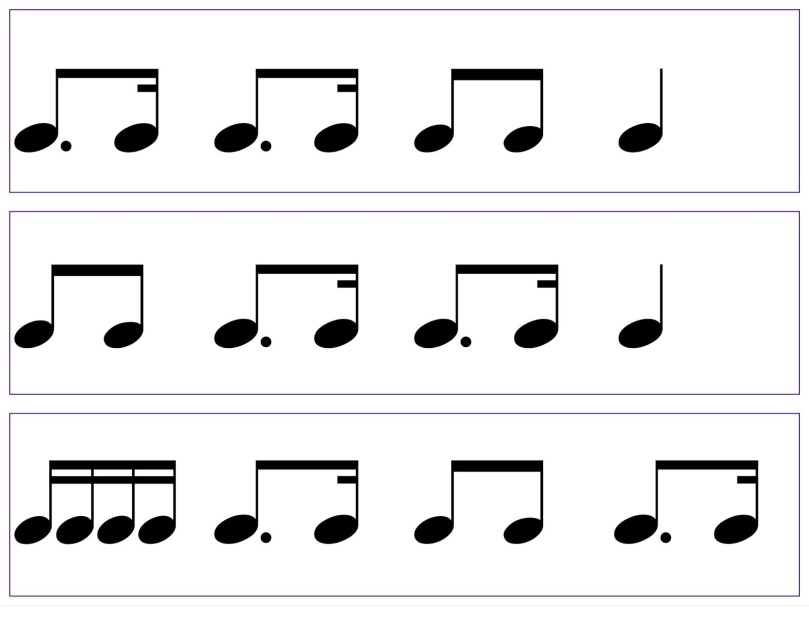 